     Concurso de fotografía digital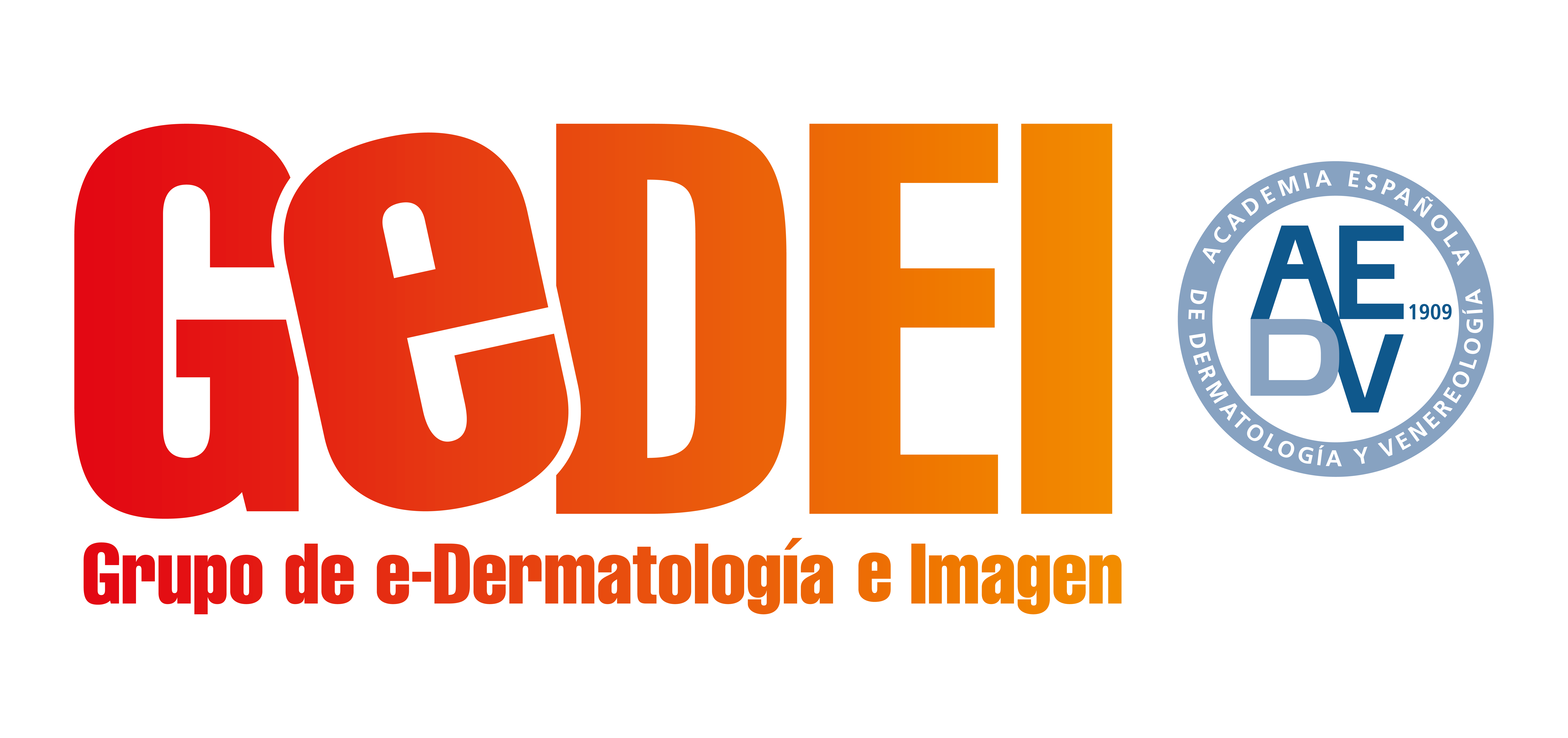 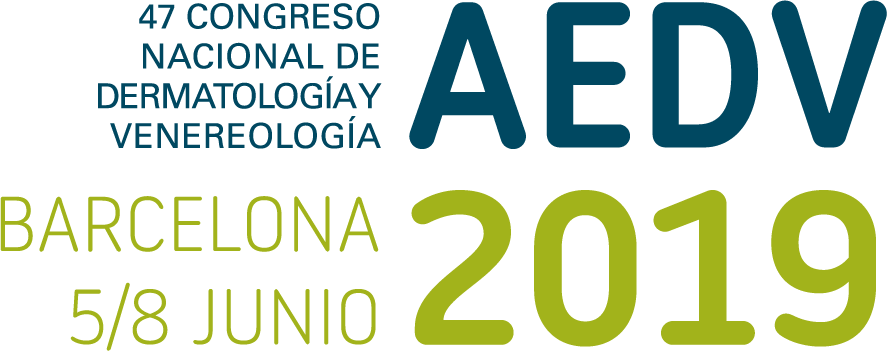 BASES Y FORMULARIO DE INSCRIPCIÓNBASESParticipantes. Podrán participar en el Concurso todos los inscritos al 47 Congreso de la AEDV. Podrán presentarse a concurso un máximo de tres fotografías por participante y categoría, en color o B/N y formato digital.Temática. Se establecen dos modalidades:Fotografía DermatológicaFotografía ArtísticaCaracterísticas de las fotografías. Podrá presentarse a concurso un máximo de tres fotografías por participante y categoría, en color o B/N y formato digital (archivo JPG). El formato será 4/3, la resolución mínima debe ser de 2048x1536 pixels y peso máximo 5 Mb.Se permitirá el retoque de las fotografías cuando sea para aplicar filtros globales que mejoren su calidad (brillo, contraste..)No está permitido aplicar operadores globales para añadir o eliminar elementos, mezclar varias fotos o modificar su composición original.A criterio de la organización, se excluirán las imágenes que no reúnan la suficiente calidad técnica o artística o cuyo contenido no sea aceptable para su exposición pública, así como aquellas imágenes que puedan violentar las normas básicas de convivencia o que puedan vulnerar las leyes y derechos fundamentales de las personas.Deben ser fotografías no premiadas en ningún otro concursoEnvío. Las imágenes deberán ser enviadas en formato JPG a la dirección de correo electrónico sbalsa@congresoaedv.org indicando en el asunto: Concurso de fotografía Congreso AEDV. Asimismo se deberá cumplimentar y adjuntar el formulario de inscripción anexo a estas bases. Las fotografías deberán ser enviadas a la misma dirección de correo electrónico antes del lunes 20 de mayo de 2019 Presentación. Las fotografías presentadas se expondrán en pantallas de 50 pulgadas formato horizontal el Palacio de Congresos de Barcelona, durante los días de celebración del Congreso (5 al 8 de junio). Una vez finalizado el congreso serán eliminados los archivos.Jurado y Premios. El jurado estará compuesto por cinco miembros de la Academia Española de Dermatología y Venereología, y su fallo será inapelable. Se establecen los siguientes Premios:Modalidad Fotografía dermatológica: Primer Premio.  500 € y accesorios de CanfieldAccesit al Primer premio. 250 € y accesorios de CanfieldModalidad Fotografía artística: Primer Premio.  500 € y accesorios de CanfieldAccesit al Primer premio. 250 € y accesorios de CanfieldLos ganadores se comunicarán y se mostrarán las fotos premiadas durante  la Reunión de GEDEI y la entrega de premios tendrá lugar el sábado 8 de junio durante la sesión de Novedades en dermatología.FORMULARIO DE INSCRIPCIÓNCONCURSO DE FOTOGRAFÍA 47 CONGRESO DE DERMATOLOGÍA Y VENEREOLOGÍABARCELONA 2019FORMULARIO DE INSCRIPCIÓN PARA ADJUNTAR CON LAS FOTOGRAFIAS  (indispensable enviar antes del 20 de mayo de 2019 a sbalsa@congresoaedv.org)Datos del autor y su obraMODALIDAD (artística o dermatológica)TÍTULO: AUTOR: (nombre completo y apellidos)D.N.I: TELÉFONO: E-MAIL: La propiedad intelectual de las fotografías presentadas será siempre del autor participante quien autoriza la exhibición y publicación de las mismas durante el 47 Congreso Nacional de Dermatología y Venereología (Barcelona del 5 al 8 de junio de 2019)Firmada y fecha:Datos de contactoSandra BalsaSecretaría Congreso AEDV Telf. 902 102 976 - Fax 902 113 630 sbalsa@congresoaedv.orgSecretaría gestionada por Cyex Congresos, S. L.